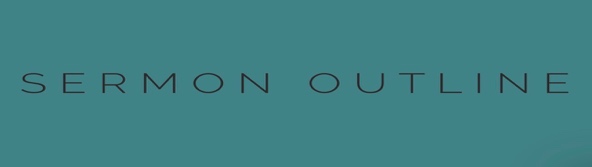 Grief2 Samuel 12:15-25I.  __________  in Our Grief   1. Is it my ________? (v 15)  2. (v 16-17) Is God ____________?   3. Is there a  __________  ______?      (v 18-20)II. Weathering the ________  1. (v 17-18) Choose ________       People for ________ Times  2. Remember the  ___________         (v 21-23)  3. (v 24-25) Depend on a      ______________ God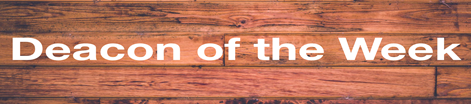 9/25: Mike Bittel – 706-835-7555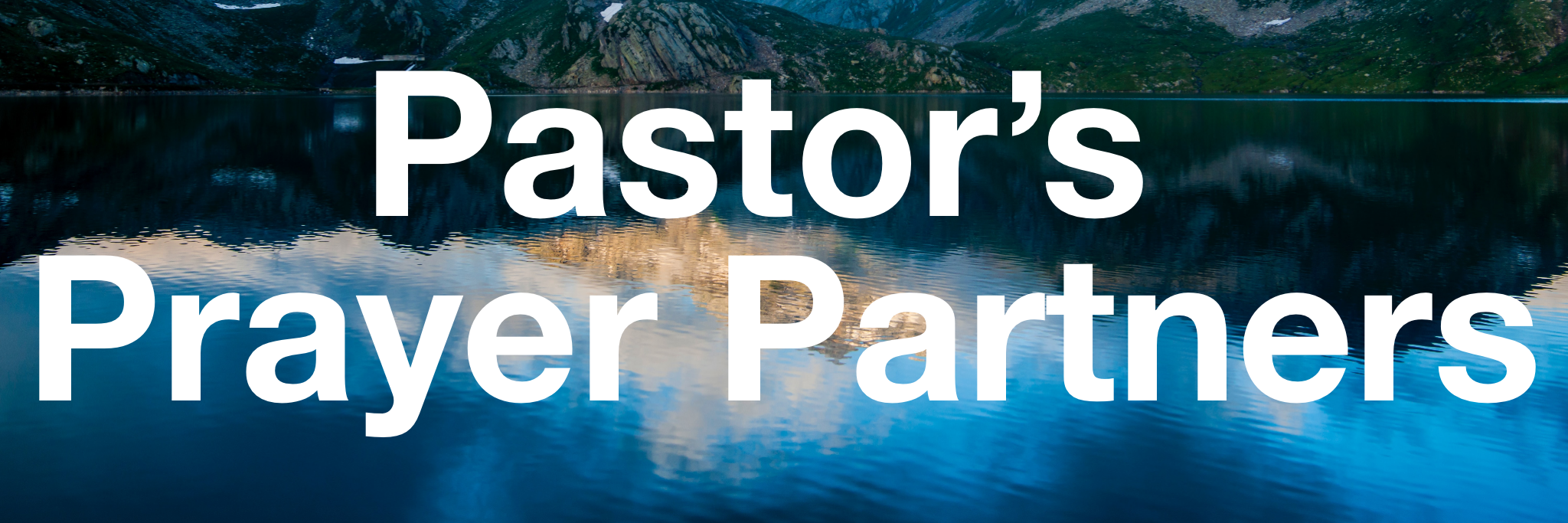 9/25: Jim & Bobbie Ackles10/02: Steve Drake & Gary Cook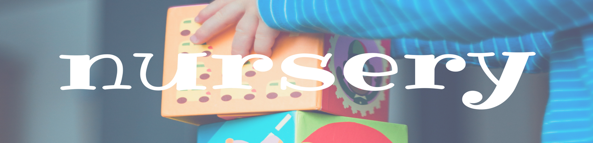 9/25- 9:30: Nancy Ellingsworth & Susan Karnes        10:45: Nancy Ellingsworth & Sara Bittel	10/02- 9:30: Nancy Ellingsworth & Christina Pokrywa        10:45: Annie Kintz & Mona Kern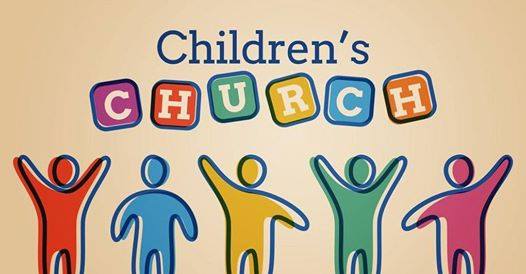 9/25 - Kelley Manders & Mickey Ward	Asst: Caroline Karnes10/02 – Kevin & Alicia Payne	Asst: Hayden Payne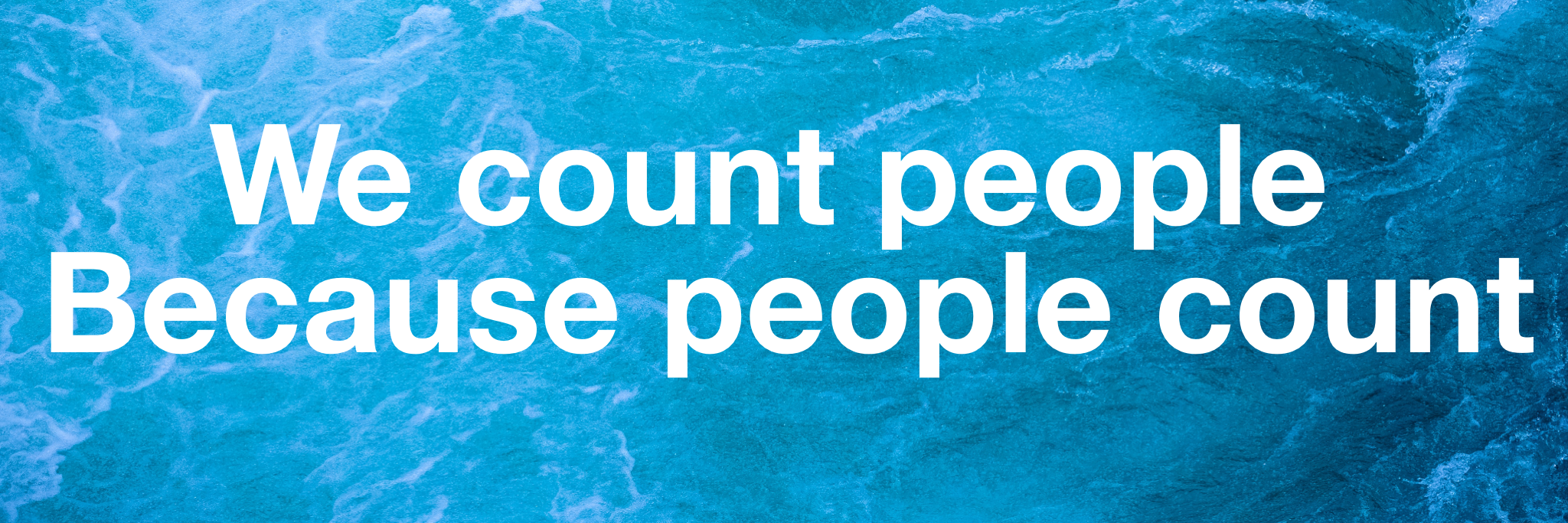 09/18/22Worship Attendance		    	  152Sunday School Attendance	      	    87Budget Goal per month	  $29,470.26Given this Month		  $22,346.89Given Last Week	     	     $3033.43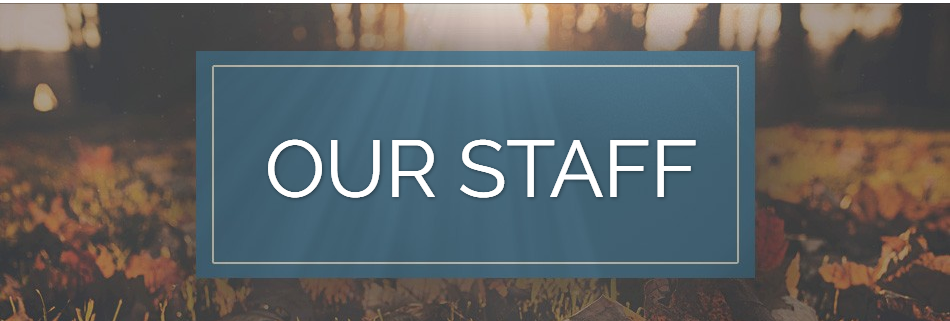 Pastor: Rev. Paul HolcombeCommunication Coordinator: Duane MandersPhone: (706) 745-4350Email: office@antiochga.org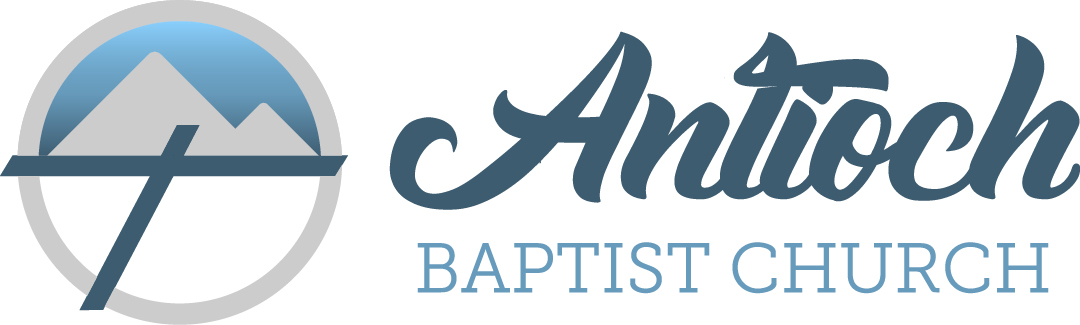 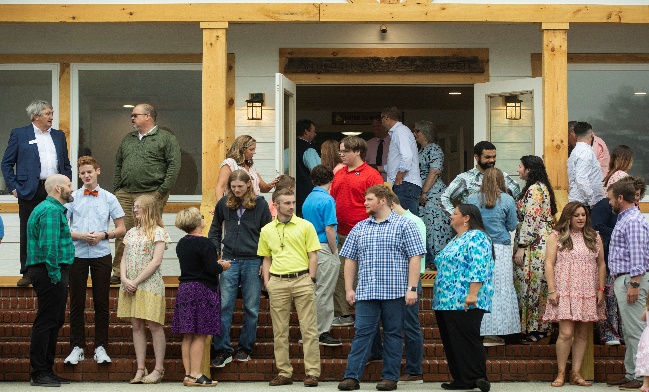 Welcome to Antioch!September 25, 2022Sunday  9:45 am - Sunday School11:00 am - Worship Service  5:00 pm - Life GroupsWednesday  6:00 - 7:30 pm - Nursery  6:00 - 7:30 pm - AWANA		      & Worship Kidstyle  6:00 - 7:30 pm - Youth   6:00 - 7:30 pm - Adult Bible 			      StudiesSoli Deo Gloria!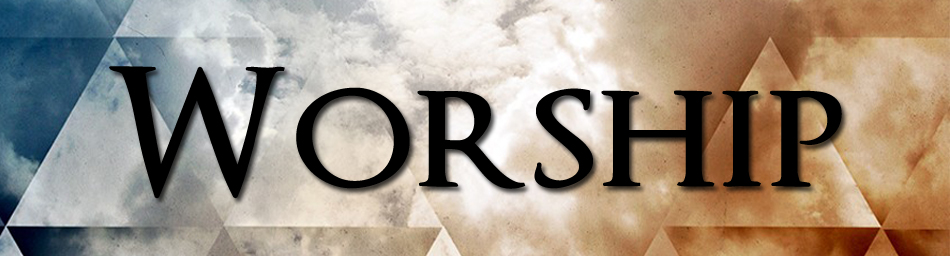 Thank You for the CrossWelcome & AnnouncementsWorship & PraiseIt is WellWhat Mercy Did for Me**Kids released for Children's Church**Praise You in This StormSermonGrief2 Samuel 12:15-25Paul HolcombeWorship & PraisePraise You in This StormBenediction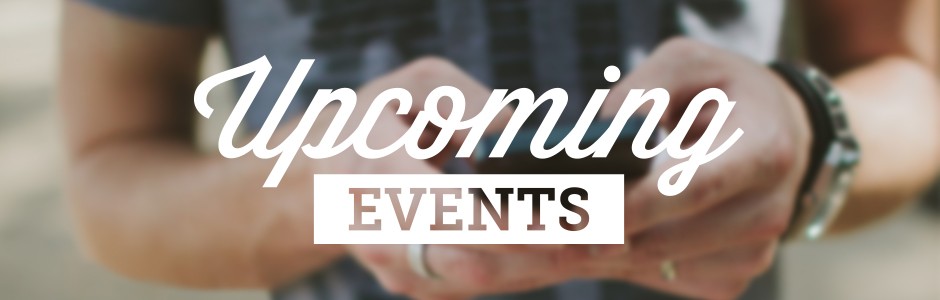 * State Missions Offering will be taken up on today. This year’s theme is “Hope for a World in Despair”. Our goal is $2500.* Vision Night is coming tonight @ 5pm in the Sanctuary. Also, our Quarterly Business Meeting will take place.  Family Dinner to follow in the FLC. * Ushers Meeting is October 2nd immediately following the Worship Service. Meeting will be in the FLC Kitchen & lunch is provided.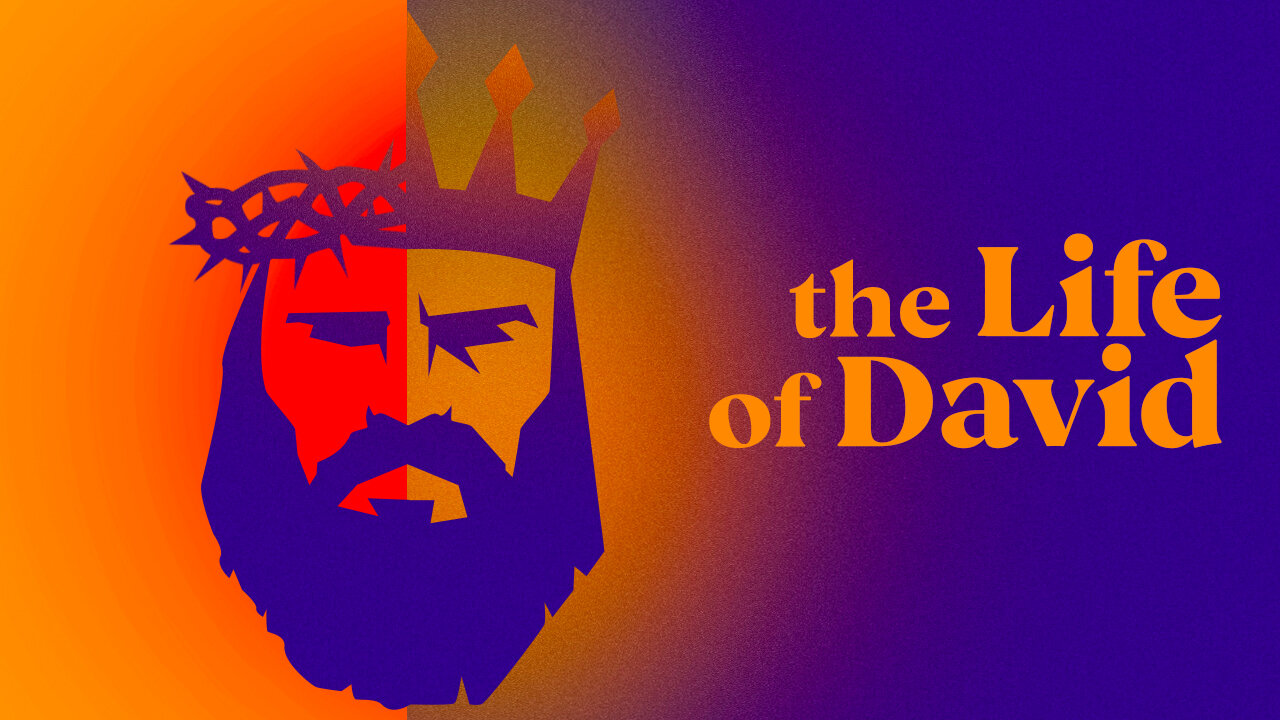 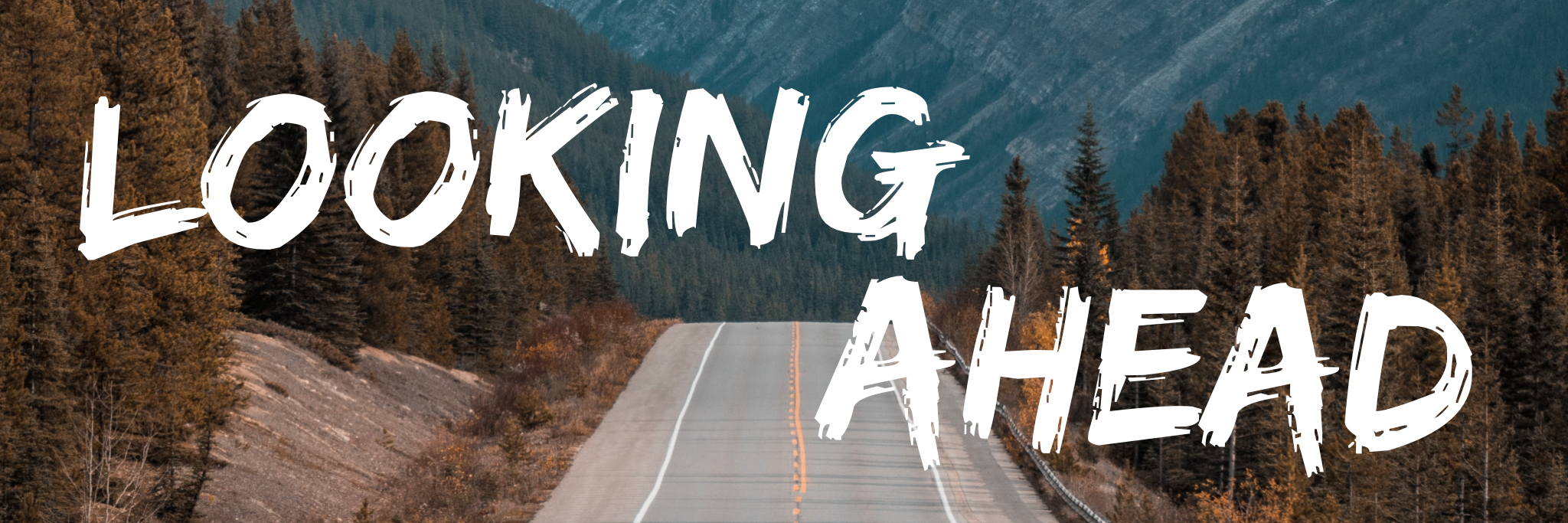 * Church Celebration/Business Meeting will be October 9th @ 5pm  in the FLC.  Look forward to seeing you there!* Women On Mission will meet on October 11th @ 3pm in the FLC. You can email DiAnne Bennett at dibennettblr@aol.com for more information.* Fall Festival is on its way! We will celebrate October 30th @ 5pm. Inflatables, games, costume contest, and more!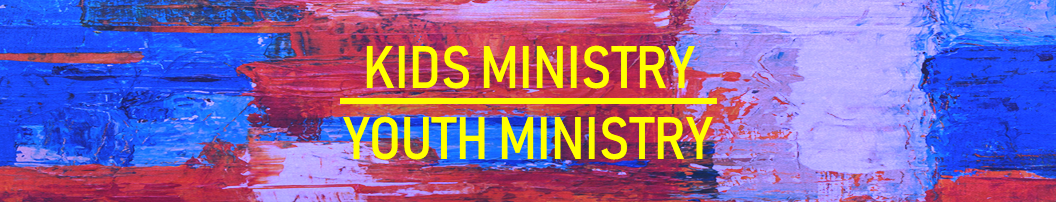 * Calling all Children! Christmas play practice begins tonight from 4:30-6pm. Performance will be during our Family Christmas on the evening of December 11th. Please see Danita for more information. * Youth Life Group meets tonight. See your      Youth Leaders for more info.* Follow us for Youth updates: Instagram: @ASM_BLAIRSVILLEFacebook: @AntiochStudentMinistriesRemind Text: text @ASMILD to 81010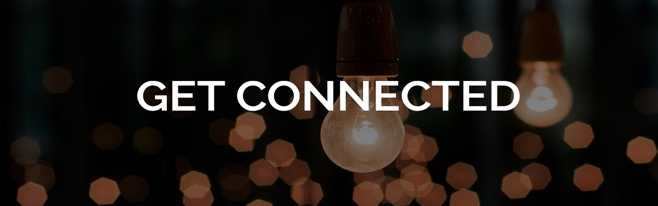 * Men’s Prayer Breakfast is Mondays @7:30 am.* The Choir wants your voice! Practices are Mondays @7pm. Practice in September will be on the 26th& & in October on the 3rd, 17th, & 24th @ 7:00pm.* We offer two separate Ladies Bible Studies. Join us @10am on Tuesdays or @5:30pm on Thursdays. Contact the church office for more information.* Adult Bible Studies on Wednesday @ 6pm: Study in I John & Psalms.* Conspicuous, the College & Career Life Group, meets Thursday 7-9pm. Contact the church office for more information.* Ways to Give – Drop it in the offering plates at each door, By Mail, or Online at antiochga.org